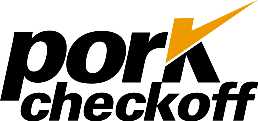 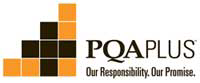 Application: Pork Quality Assurance Plus® 5.0 Advisor SessionMay 14, 2024Deadline to apply is May 3, 2024. This session will last approximately 6 hours and will be held online via Zoom.Registration 8:30 a.m. Session at 9:00 a.m.Online session, approved applicants will get connection info.Veterinary CEUs will be available.Please return this completed two-page form by email to Stacie Matchan at sgould@iastate.edu by May 3, 2024. Approved applicants will be notified and the registration fee of $85 due upon notice of approval.            Recertification              New Certification  If you checked recertification please provide your Pork Quality Plus® Advisor Number: _________________________**Accepted payment is confirmation of your acceptance. No walk-in applications allowed.**Personal DetailsLast Name					 First Name				MI
Business nameComplete Mailing Address							Telephone									Fax										Email				Pork Quality Assurance Plus® Advisor QualificationsQualifications for attending a session to become a Pork Quality Assurance Plus® Advisor are:Being a veterinarian, an Extension Specialist, or an Ag Educator  (for the purposes of PQA Plus®, the definition of an ag educator is a person who spends full time in adult education or at least 50% time in production training) andHaving a D.V.M. or B.S. in Animal Science, or an equivalent combination of education and swine production experience as determined by the PQA Plus trainer reviewing the application, andHaving two years of recent documentable swine production experience.(Application continues on next page.)I qualify for attending a Pork Quality Assurance Plus® Advisor training session by being:            Extension Specialist		  Veterinarian		  Ag Educator          B.S. in Animal Science (or equivalent)		  DVMDegree obtained from (institution and year)_______________________________________________If applying as an Ag Educator, please provide a complete description of how your job satisfies the Pork Quality Assurance Plus® definition of an Ag Educator.If you are applying for the equivalent combination of education and swine production experience (instead of a D.V.M. or B.S. in Animal Science), please provide a complete description of your relevant education and swine production experience.Describe how you satisfy the Pork Quality Assurance Plus® Advisor requirement of two years of recent documentable swine production experience.Signature: _______________________________________________________________ (Or enter your name if completing electronically)